Государственное бюджетное общеобразовательное учреждение  школа № 370Московского района Санкт-Петербурга196128, Санкт-Петербург, ул. Благодатная, д.11  тел. 369-81-01Таблица 1Информация размещена по состоянию на:Телефон для справок, Ф.И.О.               и должность ответственного лица:Активная ссылка на Правила приёма в учреждение*369-81-01, Грицюк Е.А., специалист по кадрамhttp:/shkola370.ru/.vakantnye-mesta-priema-perevoda/.Порядковый номер класса:Наличие/отсутствие вакантных мест в классах:Количество вакантных мест:1 аотсутствуют01 ботсутствуют01а допотсутствуют01б допотсутствуют02 аотсутствуют02 ботсутствуют02вотсутствуют03 аотсутствуют03 ботсутствуют04 аотсутствуют04 ботсутствуют04вотсутствуют05 а отсутствуют05 ботсутствуют06 аотсутствуют06 ботсутствуют07 аотсутствуют07 ботсутствуют07вотсутствуют08 аотсутствуют08 ботсутствуют09 аотсутствуют09ботсутствуют0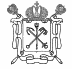 